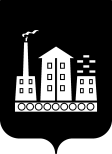 АДМИНИСТРАЦИЯ ГОРОДСКОГО ОКРУГА СПАССК-ДАЛЬНИЙ РАСПОРЯЖЕНИЕ17 февраля 2020г.              г. Спасск-Дальний, Приморского края                   №  77-раОб обеспечении безопасности дорожного движения при проведении городского праздника «Прощай, Масленица!»(временное ограничение движения)	В соответствии с Федеральным законом от 06 октября 2003 г. № 131-ФЗ «Об общих принципах организации местного самоуправления в Российской Федерации»,  на основании статьи 30 Федерального закона от 08 ноября 2007 г. № 257-ФЗ  «Об                   автомобильных дорогах и о дорожной  деятельности в Российской Федерации и о внесении изменений  в отдельные законодательные акты Российской Федерации» (ред. от 27.12.2018), Правил дорожного движения Российской Федерации, утвержденных постановлением Совета Министров – Правительства Российской  Федерации от 23 октября . № 1090, раздела 5 Порядка осуществления временных             ограничений или прекращения движения транспортных средств по автомобильным дорогам регионального или межмуниципального, местного значения в Приморском крае, утвержденного постановлением Администрации Приморского края от 11 апреля 2012 г. № 87-па (ред. от 02.08.2018),  Устава городского округа   Спасск-Дальний, а также в связи с проведением городского праздника «Прощай, Масленица!», в целях обеспечения безопасности дорожного движения и охраны   общественного порядка:           1. Прекратить движение транспортных средств 29 февраля 2020 г. с 11.00 до 16.00  по ул. Парковая: от перекрестка  ул. Борисова - ул. Парковая до перекрестка                   ул. Парковая – ул. Народная при проведении праздничного мероприятия в городском парке культуры и отдыха им. А.Борисова.           2. Информировать межмуниципальный отдел МВД России «Спасский»            (Ягодинец) о прекращении движения транспортных средств, для обеспечения            безопасности дорожного движения и охраны общественного порядка во время               проведения праздничного мероприятия.     3. МБУ «Наш город» (Барон) организовать установку дорожных знаков 3.2 «Движение запрещено», в соответствии с Правилами дорожного движения                    Российской Федерации и согласно схеме временного ограничения движения                автотранспорта (ул. Парковая: от перекрестка  ул. Борисова - ул. Парковая до                 перекрестка  ул. Парковая – ул. Народная).           4.  Административному управлению Администрации городского округа Спасск-Дальний (Моняк) разместить настоящее распоряжение на официальном сайте правовой информации городского округа Спасск-Дальний.           5. Контроль над исполнением настоящего распоряжения возложить на              заместителя главы Администрации городского округа Спасск-Дальний                   Бессонова А.К.Глава городского округа Спасск-Дальний	                   В.В. Квон